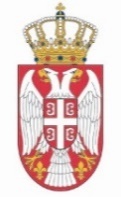 РЕПУБЛИКА СРБИЈАНАРОДНА СКУПШТИНАОдбор за дијаспору и Србе у региону 09 Број: 06-2/161-1818. јул 2018. годинеБ е о г р а дЗ А П И С Н И К12. СЕДНИЦЕ ОДБОРА ЗА ДИЈАСПОРУ И СРБЕ У РЕГИОНУ, ОДРЖАНЕ 3. ЈУЛА 2018. ГОДИНЕСедница је почела у 11,05 часова.	Седници је председавао Миодраг Линта, председник Одбора.Седници су присуствовали чланови Одбора: Мирјана Драгаш, заменик председника Одбора, Александар Марковић, Блажа Кнежевић, мр Јадранка Јовановић, Прим.др Владо Бабић, Горан Николић, Марјана Мараш, мр Иван Костић, Драган Вељковић, Владимир Ђурић, др Иван Бауер и Александар Чотрић. 	Седници је присуствовао и проф. др Миладин Шеварлић, заменик присутног члана Одбора мр Ивана Костића.   	Седници нису присуствовали чланови Одбора: Љиљана Михајловић, Радослав Милојичић, Дејан Шулкић и Филип Стојановић. 	Осим народних посланика, седници су присуствовали и: Радован Грајић, помоћник министра у Министарству за избеглице и расељена лица у Влади Републике Српске и координатор Пројекта Заштита српске имовине у Федерацији БиХ, Млађен Цицовић, директор Представништва Републике Српске у Србији, као и представници Савеза српских удружења „Завичај“, Бања Лука: Бране Пећанац, председник, Рајко Срдић, заменик председника, Вељо Кунић, члан Управног одбора, и Миле Атлагић, члан Савеза, као и представници Савеза општинских удружења избеглица и расељених лица Републике Српске, Бијељина: Игњат Симић, председник, Југослав Деспотовић, председник Управног одбора и Ђорђе Радановић, члан Управног одбора. 	На почетку седнице, председник Одбора Миодраг Линта обавестио је чланове Одбора да је проф.др Миладин Шеварлић, заменик члана Одбора путем мејла упутио предлог за допуну дневног реда 12. седнице Одбора, као и да предлог за допуну није поднет благовремено. С тим у вези замолио је чланове Одбора да приликом подношења предлога за допуну дневног реда воде рачуна о члану 92. Пословника Народне скупштине (предлози се достављају у писаном облику, најкасније 24 часа пре часа одређеног за почетак седнице), као и о сходној примени одредаба Пословника о седници Народне скупштине на ток седнице Одбора у складу са чланом 82. 	Проф.др Миладин Шеварлић, заменик члана Одбора указујући на праксу других одбора изнео је примедбе везано за сазивање седница НСРС и обавештавање народних посланика. Указујући на значај предлога за допуну дневног реда који је поднео „Разматрање и подршка иницијативи Српског националног савета Црне Горе за поништење Одлуке Владе Црне Горе о признању тзв. независне државе Косово“, замолио је да његов предлог буде предмет разматрања на наредној седници Одбора. 	Председник Одбора Миодраг Линта је указујући да је седница Одбора сазвана у складу са одредбама Пословника Народне скупштине, посебно истакао да је седница Одбора сазвана 27. јуна 2018. године, и поново замолио да се поштују одредбе Пословника Народне скупштине приликом подношења предлога за допуну дневног реда.           	На предлог председника, Одбор је већином гласова (12„за“, један уздржан) усвојио следећи:Д н е в н и  р е д- Усвајање записника 11. седнице Одбора за дијаспору и Србе у региону	1. Положај Срба у Федерацији Босне и Херцеговине са акцентом на имовинско-правна питања;	2 . Р а з н о.Пре преласка на прву тачку утврђеног дневног реда Одбор је већином гласова (11 „за“, један уздржан, један није гласао) и без примедби усвојио записник 11. седнице Одбора, одржане 17. маја 2018. године.Прва тачка дневног реда - Разматрање Положаја Срба у Федерацији Босне и Херцеговине са акцентом на имовинско-правна питања У дискусији су учествовали чланови Одбора: Миодраг Линта, председник Одбора, Мирјана Драгаш, заменик председника Одбора, Драган Вељковић, мр Јадранка Јовановић,  др Иван Бауер и проф. др Миладин Шеварлић, заменик члана Одбора, као и Радован Грајић, помоћник министра у Министарству за избеглице и расељена лица у Влади Републике Српске и координатор Пројекта Заштита српске имовине у Федерацији БиХ, представници Савеза српских удружења „Завичај“, Бања Лука: Бране Пећанац, председник, Рајко Срдић, заменик председника, као и представници Савеза општинских удружења избеглица и расељених лица Републике Српске, Бијељина: Игњат Симић, председник и Ђорђе Радановић, члан Управног одбора.   Председник Одбора Миодраг Линта истакао је да је положај Срба у Федерацији БиХ неповољан и да је од 1991. године до 2013. године, у периоду између између два пописа становништва, регистровано 500.000 мање српског становништва, које је било протерано или принуђено да напусти територију Федерације БиХ. Навео је да се врши систематска дискриминација Срба у образовању и запошљавању у јавном сектору, просвети, правосуђу, здравству, као и у расподели средстава из буџета  Федерације БиХ. Такође је указао и да је велики број протераних Срба који не могу да поврате своју имовину.Говорећи о положају и проблемима са којима се суочава српско становништво у БиХ, помоћник министра за избеглице и расељена лица Владе Републике Српске Радован Грајић, истакао је да се доношењем Закона о земљишним књигама спроводи дискриминација по питању регистрације непокретности. Упознао је чланове Одбора са отварањем шест канцеларија у Бјељини, Зворнику, Невесињу, Источном Новом Сарајеву, Мркоњић граду и Бањалуци, са циљем пружања правне подршке у заштити имовинских права Срба у БиХ. Одбор је, након расправе, једногласно (десет „за“) усвојио следеће закључке:- Одбор за дијаспору и Србе у региону Народне скупштине Републике Србије даје пуну подршку активностима Министарства за избјеглице и расељена лица Републике Српске, Савезу српских удружења „Завичај“ и Савезу општинских удружења избеглица и расељених лица Републике Српске, по питању очувања српске имовине и повратка узурпиране српске имовине;-  Одбор за дијаспору и Србе у региону упознаће са садржајем ове седнице Управу за сарадњу с дијаспором и Србима у региону и Комесаријат за избеглице и миграције, као надлежне органе извршне Власти Републике Србије;- Одбор за дијаспору и Србе у региону позива протеране Србе и друге грађане Србије који су родом и пореклом са подручја Федерације БиХ, да се до 24. јула пријаве за гласање изван БиХ, у вези са општим изборима који ће се одржати 7. октобра у БиХ;- Министарство за избјеглице и расељена лица Републике Српске упознаће Одбор за дијаспору и Србе у региону са извештајем о раду шест канцеларија које су отворене на територији Федерације БиХ, са циљем заштите имовинских права Срба у БиХ;- Одбор за дијаспору и Србе у региону одржаће до краја године још једну седницу на тему актуелног положаја Срба у Федерацији БиХ, на коју ће бити позвани  представници Управе за сарадњу с дијаспором и Србима у региону и Комесаријата за избеглице и миграције Републике Србије, новоизабрани српски представници на нивоу кантона и Федерације БиХ, представници Српске православне цркве из епархија које делују на територији БиХ и представници завичајних удружења која делују у Србији;- Одбор за дијаспору и Србе у региону организоваће састанак са представницима Комесаријата за избеглице и миграције Републике Србије, на који ће бити позвани представници Министарства за избјеглице и расељена лица Републике Српске, како би се размотрила могућност отварања у Београду канцеларије за правну помоћ и подршку у заштити имовинских права грађана Републике Србије који су родом и пореклом из Федерације БиХ. 	Председник Одбора Миодраг Линта нагласио је да ће служба Одбора доставити закључке: Управи за сарадњу с дијаспором и Србима у региону, Комесаријату за избеглице и миграције, Представништву Републике Српске у Србији, као и учесницима седнице Одбора.  Друга тачка дневног реда – Разно 1. Одбор је једногласно (десет „за“) усвојио предлог председника Одбора да се у складу са чланом 81. став 4. Пословника Народне скупштине донесе закључак да све седнице Одбора буду тонски снимане и да се на њима воде стенографске белешке. Закључак Одбора ће бити достављен генералном секретару Народне скупштине.2. Председник Одбора обавестио је чланове Одбора да у наредном периоду планира да се обрати министарствима са молбом за пријем на састанак на тему: „Положај и перспектива Срба у региону и искоришћеност капацитета наше дијаспоре у подстицању економског и привредног развоја Републике Србије“, с обзиром на то да је на више седница Одбора,  указивано на потребу интензивирања сарадње са надлежним државним органима у заједничком циљу вођења бриге о нашим суграђанима који живе изван матице Србије. Чланови Одбора сагласили су се са предлогом председника Одбора да по добијању одговора о терминима састанака, служба Одбора обавести о терминима чланове Одбора како би се укључили у реализацију састанака са министарствима.  Седница је завршена у 13,36 часова.	Препис тонског снимка седнице саставни је део овог записника.	            СЕКРЕТАР ОДБОРА                                      ПРЕДСЕДНИК ОДБОРА                Горица Дуркалић                                                Миодраг Линта 